キッズスポーツ体験会2019　開催要項目的	大阪スポーツ王国協力チームが一堂に会し、トップアスリート、コーチが子どもたちとのふれあいを通じて直接指導することにより、「夢」・「感動」を与える。主催	大阪府、府民スポーツ・レクリエーション組織委員会協　　力　　　　大阪府総合型地域スポーツクラブ連絡協議会協賛	サントリーホールディングス（株）　　日本マクドナルド（株）　小林製薬株式会社内容　　　　大阪スポーツ王国協力チームによるスポーツ教室日時　　　　（屋内種目）令和元年８月６日（火）　９時～１２時　（受付８時３０分～）　　　　　　　　　　　　　　（受付場所）おおきにアリーナ舞洲　メインアリーナ（屋外種目）令和元年８月８日（木）　9時～12時　（受付8時30分～）　　　　　　　　　　　　　　（受付場所）セレッソスポーツパーク舞洲※高温や荒天およびグラウンド不良の場合は中止となります。種目　　　【屋内種目】・卓球　　　　　　　　　日本生命レッドエルフ、日本ペイントマレッツ・バレーボール　　　　	堺ブレイザーズ、サントリーサンバーズ、パナソニックパンサーズ　　　　　	・バスケットボール　　　大阪エヴェッサ　　　　　	・フットサル　　　　　	シュライカー大阪　　　　　　　　・チアダンス　　　　　　大阪エヴェッサチアダンス　　　　　　　【屋外種目】・サッカー　　　　　　	ガンバ大阪、セレッソ大阪・野球　　　　　　　　	オリックス・バファローズ　　　　　	・ラグビーフットボール　ＮＴＴドコモレッドハリケーンズ、近鉄ライナーズ会場　　　　舞洲スポーツアイランド　　　　　　　　　【屋内種目】おおきにアリーナ舞洲（舞洲アリーナ）　　　　　　　　　　　　 〒554-0042 　大阪市此花区北港緑地２-２-１５　 ＴＥＬ　06-6460-1811【屋外種目】セレッソスポーツパーク舞洲（舞洲運動広場）　　　　　　　　　　　　 〒554-0042　　　　　　　　　　　　 大阪市此花区北港緑地１-２-９６　　　　　　　　　　　　 ＴＥＬ　06-6460-9844参加対象　　　　大阪府在住（在学）の小学生　計580名　参加費　　　　１人５００円（保険代含む）そ の 他   　 　参加者には、もれなく「もずやん缶バッチ・タオル」をプレゼント！申込方法　　「大阪スポーツ王国ホームページ」の応募フォームより必要事項を入力しご応募ください。代表保護者の氏名　②代表保護者の郵便番号と住所　③代表保護者の電話番号　④代表保護者のＥメールアドレス参加を希望する児童全員（参加者１～参加者５）について下記の必要事項を入力してください。⑤氏名　⑥学年　⑦性別　⑧小学校名　⑨参加希望種目　⑩希望種目の経験年数（野球はチーム在籍年数）⑪サッカー希望の場合は指導希望チーム（ガンバ大阪またはセレッソ大阪）※１回の応募につき、児童5名までが申し込み可能。※重複申し込みは無効とします。申し込み多数の場合は抽選となります。※応募の締切は　７月８日（月）※参加可否の連絡（メールによる通知）は、７月１２日頃の予定です。※申込時に入力いただいた個人情報は大阪府で適切に管理いたします。＜こちらからお申込みください＞　　　　　　　　　⇒大阪スポーツ王国ホームページ　　　　　　　　　　　http://namihaya-sports.net/s-oukoku.htm　その他　　　　・本件情報については、なみはやスポーツネット（http://namihaya-sports.net/s-oukoku.htm　）にも記載。・ご来場の際は、保護者の方と一緒にお越しください。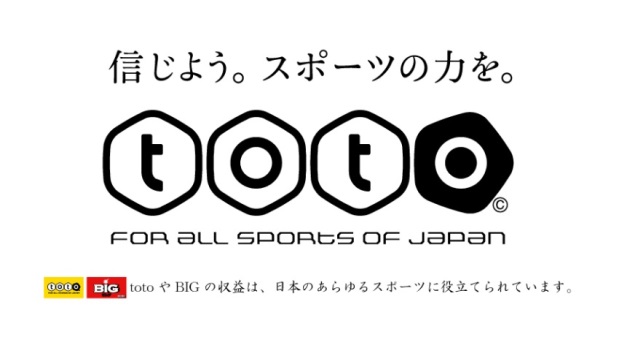 